Саморобний авто полив із ПЕТ-пляшки.Литвиненко Ксенія ОлегівнаКомунальний заклад освіти «Дніпропетровський обласний ліцей-інтернат фізико-математичного профілю», 9 клас. м. ДніпроНауковий керівник: Стаценко Володимир ІвановичСтарший викладач ФТФ Дніпропетровського національного університету ім.Олея ГончараМета роботи: зібрати анемометр з вторинним використанням ПЕТ-пляшки.Хід роботи:Теорія авто поливуВиготовлення приладуТестВдосконаленняРезультат1.Теорія авто поливу Автоматичне поливання рослин — це базовий набір для збирання в домашніх умовах поливного комплексу для Ваших квітів і рослин. Встановивши автополив для рослин, Ви можете не турбуватися про те, що рослини будуть отримувати недостатню кількість вологи.2. Виготовлення приладуМатеріали ПЕТ пляшкаСистема крапильницяКлейГолкаЗапальничкаНожиціРезультат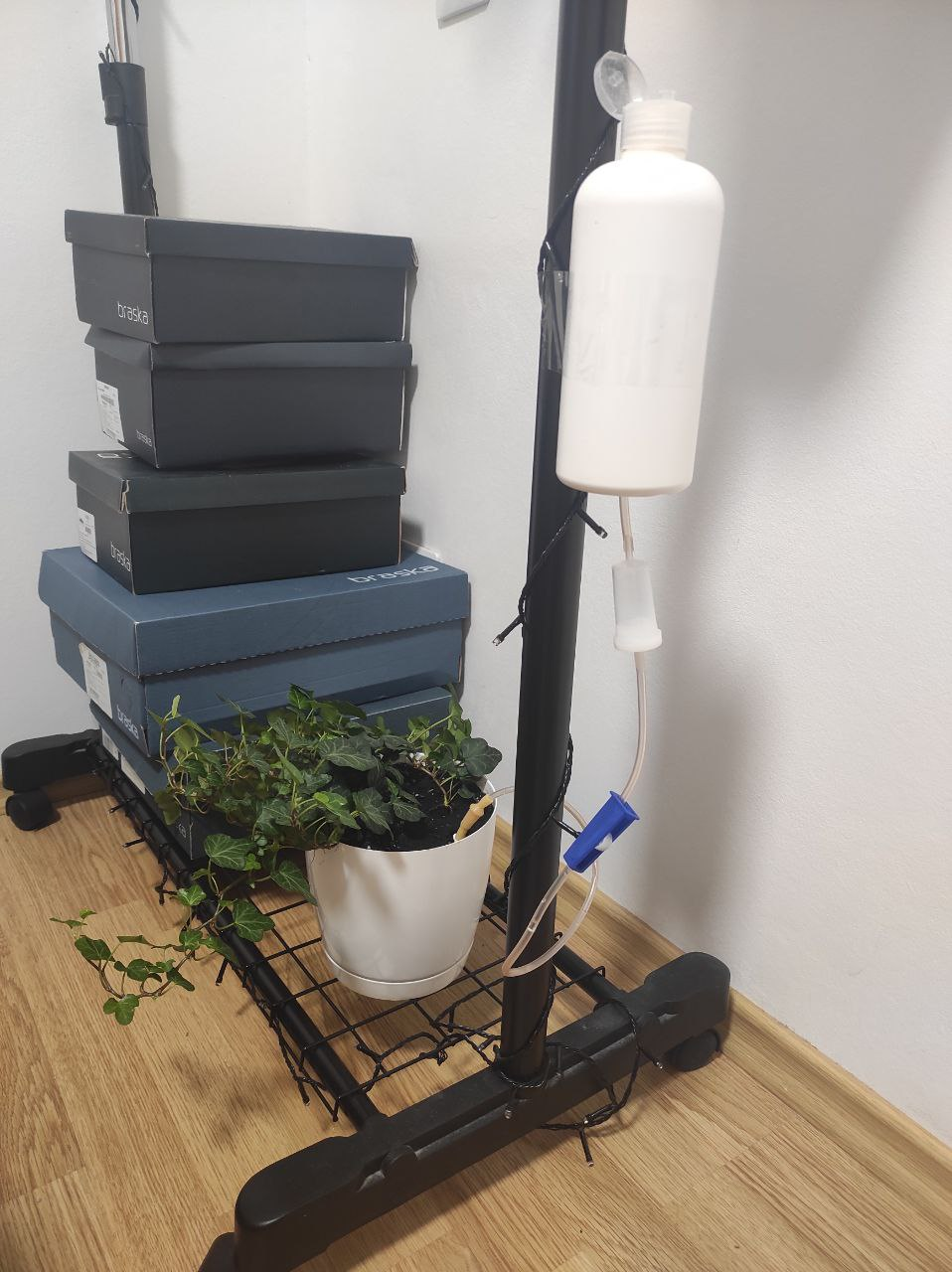 3.ТестПрацює, але напір води недостатній,4.ВдосконаленняЩоб авто полив мав досатній напір, то потрібно зробити отвір згори пляшки5.ТестТепер авто поли працює з потрібним напіром води.6.РезультатЗробили авто полив, який добре працює. За бажанням можна вибирита об’єм пляшки та не перейматися про рослину певний час.